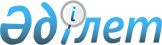 О внесении изменений в некоторые приказы Министерства по инвестициям и развитию Республики КазахстанПриказ Министра по инвестициям и развитию Республики Казахстан от 30 марта 2018 года № 207. Зарегистрирован в Министерстве юстиции Республики Казахстан 5 апреля 2018 года № 16722
      В соответствии с пунктом 2 статьи 50 Закона Республики Казахстан от 6 апреля 2016 года "О правовых актах" ПРИКАЗЫВАЮ:
      1. Утвердить прилагаемый перечень некоторых приказов Министерства по инвестициям и развитию Республики Казахстан, в которые вносятся изменения. 
      2. Комитету по инвестициям Министерства по инвестициям и развитию Республики Казахстан обеспечить:
      1) государственную регистрацию настоящего приказа в Министерстве юстиции Республики Казахстан;
      2) в течение десяти календарных дней со дня государственной регистрации настоящего приказа направление его копии на бумажном носителе и в электронной форме на казахском и русском языках в Республиканское государственное предприятие на праве хозяйственного ведения "Республиканский центр правовой информации" для официального опубликования и включения в Эталонный контрольный банк нормативных правовых актов Республики Казахстан;
      3) в течение десяти календарных дней после государственной регистрации настоящего приказа направление его копии на официальное опубликование в периодические печатные издания;
      4) размещение настоящего приказа на интернет-ресурсе Министерства по инвестициям и развитию Республики Казахстан;
      5) в течение десяти рабочих дней после государственной регистрации настоящего приказа в Министерстве юстиции Республики Казахстан представление в Юридический департамент Министерства по инвестициям и развитию Республики Казахстан сведений об исполнении мероприятий, согласно подпунктам 1), 2), 3) и 4) настоящего пункта.
      3. Контроль за исполнением настоящего приказа возложить на курирующего вице-министра по инвестициям и развитию Республики Казахстан.
      4. Настоящий приказ вводится в действие по истечении десяти календарных дней после дня его первого официального опубликования.
      "СОГЛАСОВАН"
Министр финансов
Республики Казахстан
___________________Б. Султанов
31 марта 2018 года Перечень некоторых приказов Министерства по инвестициям и развития Республики Казахстан, в которые вносятся изменения
      1. Внести в приказ Министра по инвестициям и развитию Республики Казахстан от 6 февраля 2017 года № 74 "Об утверждении формы заявки на предоставление инвестиционных преференций в рамках реализации специального инвестиционного проекта и правил ее приема и регистрации" (зарегистрирован в Реестре государственной регистрации нормативных правовых актов за № 14800, опубликован 22 февраля 2017 года в Эталонном контрольном банке нормативных правовых актов Республики Казахстан) следующие изменения:
      Приложение 1 к указанному приказу изложить в новой редакции согласно приложению к настоящему приказу;
      в Приложении 2 к указанному приказу:
      пункт 2 изложить в следующей редакции:
      "2. В настоящих Правилах используются следующие понятия:
      1) заявитель – юридическое лицо Республики Казахстан, зарегистрированное в качестве участника специальной экономической зоны, или юридическое лицо Республики Казахстан, зарегистрированное в качестве владельца свободного склада, либо юридическое лицо Республики Казахстан, заключившее соглашение о промышленной сборке моторных транспортных средств, подавшее заявку на предоставление инвестиционных преференций в рамках реализации специального инвестиционного проекта;
      2) специальный инвестиционный проект – инвестиционный проект, реализованный и (или) реализуемый юридическим лицом Республики Казахстан, зарегистрированным в качестве участника специальной экономической зоны или владельца свободного склада в соответствии с таможенным законодательством Республики Казахстан, либо проект, реализованный юридическим лицом Республики Казахстан, заключившим соглашение о промышленной сборке моторных транспортных средств.";
      2. Внести в приказ Министра по инвестициям и развитию Республики Казахстан от 7 февраля 2017 года № 75 "Об утверждении Типового специального инвестиционного контракта" (зарегистрирован в Реестре государственной регистрации нормативных правовых актов за № 14806, опубликован 22 февраля 2017 года в Эталонном контрольном банке нормативных правовых актов Республики Казахстан) следующие изменения:
      в Типовом специальном инвестиционном контракте, утвержденном указанным приказом:
      подпункт 1) пункта 1 изложить в следующей редакции:
      "1) специальный инвестиционный проект – это инвестиционный проект, реализованный и (или) реализуемый юридическим лицом Республики Казахстан, зарегистрированным в качестве участника специальной экономической зоны в соответствии с законодательством Республики Казахстан о специальных экономических зонах, или владельцем свободного склада, зарегистрированным в соответствии с таможенным законодательством Республики Казахстан, либо проект, реализованный юридическим лицом Республики Казахстан, заключившим соглашение о промышленной сборке моторных транспортных средств;";
      пункт 2 изложить в следующей редакции:
      "2. Предметом настоящего специального инвестиционного контракта является предоставление Юридическому лицу инвестиционных преференций в виде:
      освобождения от обложения таможенными пошлинами импортируемых для производства готовой продукции в соответствии с Приложением к настоящему специальному инвестиционному контракту технологического оборудования, комплектующих и запасных частей к нему, сырья и (или) материалов, а также сырья и (или) материалов в составе готовой продукции, предусмотренных законодательством Республики Казахстан в сфере предпринимательства в рамках специального инвестиционного проекта;
      освобождения от налога на добавленную стоимость импорта товаров в составе готовой продукции, произведенной на территории специальной экономической зоны или свободного склада в соответствии с налоговым законодательством Республики Казахстан; 
      пункт 3 исключить;
      3. Внести в приказ исполняющего обязанности Министра по инвестициям и развитию Республики Казахстан от 8 февраля 2017 года № 85 "Об утверждении Правил и условий заключения и расторжения специального инвестиционного контракта" (зарегистрирован в Реестре государственной регистрации нормативных правовых актов за № 14801, опубликован 23 февраля 2017 года в Эталонном контрольном банке нормативных правовых актов Республики Казахстан) следующие изменения:
      в Правилах и условиях заключения и расторжения специального инвестиционного контракта, утвержденных указанным приказом: 
      пункт 2 изложить в следующей редакции:
      "2. В настоящих Правилах используются следующие понятия:
      1) специальный инвестиционный проект – инвестиционный проект, реализованный и (или) реализуемый юридическим лицом Республики Казахстан, зарегистрированным в качестве участника специальной экономической зоны или владельца свободного склада в соответствии с таможенным законодательством Республики Казахстан, либо проект, реализованный юридическим лицом Республики Казахстан, заключившим соглашение о промышленной сборке моторных транспортных средств;
      2) специальный инвестиционный контракт – договор, предусматривающий предоставление инвестиционных преференций для специального инвестиционного проекта;
      3) заявитель – юридическое лицо Республики Казахстан, зарегистрированное в качестве участника специальной экономической зоны, или юридическое лицо Республики Казахстан зарегистрированное в качестве владельца свободного склада, либо юридическое лицо Республики Казахстан, заключившее соглашение о промышленной сборке моторных транспортных средств, подавшие заявку на предоставление инвестиционных преференций в рамках реализации специального инвестиционного проекта.";
      пункт 5 изложить в следующей редакции:
      "5. Специальный инвестиционный контракт заключается при соответствии заявителя одному из следующих условий:
      1) заявитель зарегистрирован в качестве участника специальной экономической зоны в соответствии с законодательством Республики Казахстан о специальных экономических зонах;
      2) заявитель зарегистрирован в качестве владельца свободного склада в соответствии с таможенным законодательством Республики Казахстан; 
      3) заявителем заключено соглашение о промышленной сборке моторных транспортных средств.". Заявка на предоставление инвестиционных преференций в рамках реализации специального инвестиционного проекта
      ________________________________________________________________________________
                                                 (наименование юридического лица) 
являющийся _________________________________________________________________
(участником специальной экономической зоны или владельцем свободного склада, либо
юридическим лицом, заключившим соглашение о промышленной сборке моторных
транспортных средств), направляет настоящую заявку на  предоставление инвестиционных
преференций в рамках реализации специального инвестиционного проекта.
      Приложение: 
1)__________________________________________ 
2)__________________________________________ 
3)__________________________________________ 
      ________________________________________________________________________________
    (фамилия, имя, отчество (при наличии в удостоверении личности) и должность)

________________________________
(подпись и печать (при наличии))
					© 2012. РГП на ПХВ «Институт законодательства и правовой информации Республики Казахстан» Министерства юстиции Республики Казахстан
				
      Министр по инвестициям и развитию
Республики Казахстан 

Ж. Қасымбек
Утвержден
приказом Министра по
инвестициям и развитию
Республики Казахстан
от 30 марта 2018 года № 207
Приложение 
к приказу Министра по
инвестициям и развитию 
Республики Казахстан
от 30 марта 2018 года № 207
Приложение 1
к приказу Министра по
инвестициям и развитию
Республики Казахстан
от 6 февраля 2017 года № 74
форма
